Jérémy et sa partenaire,Champions départementaux doublette FFSA CHILLY-MAZARIN LE 05 MARS 2022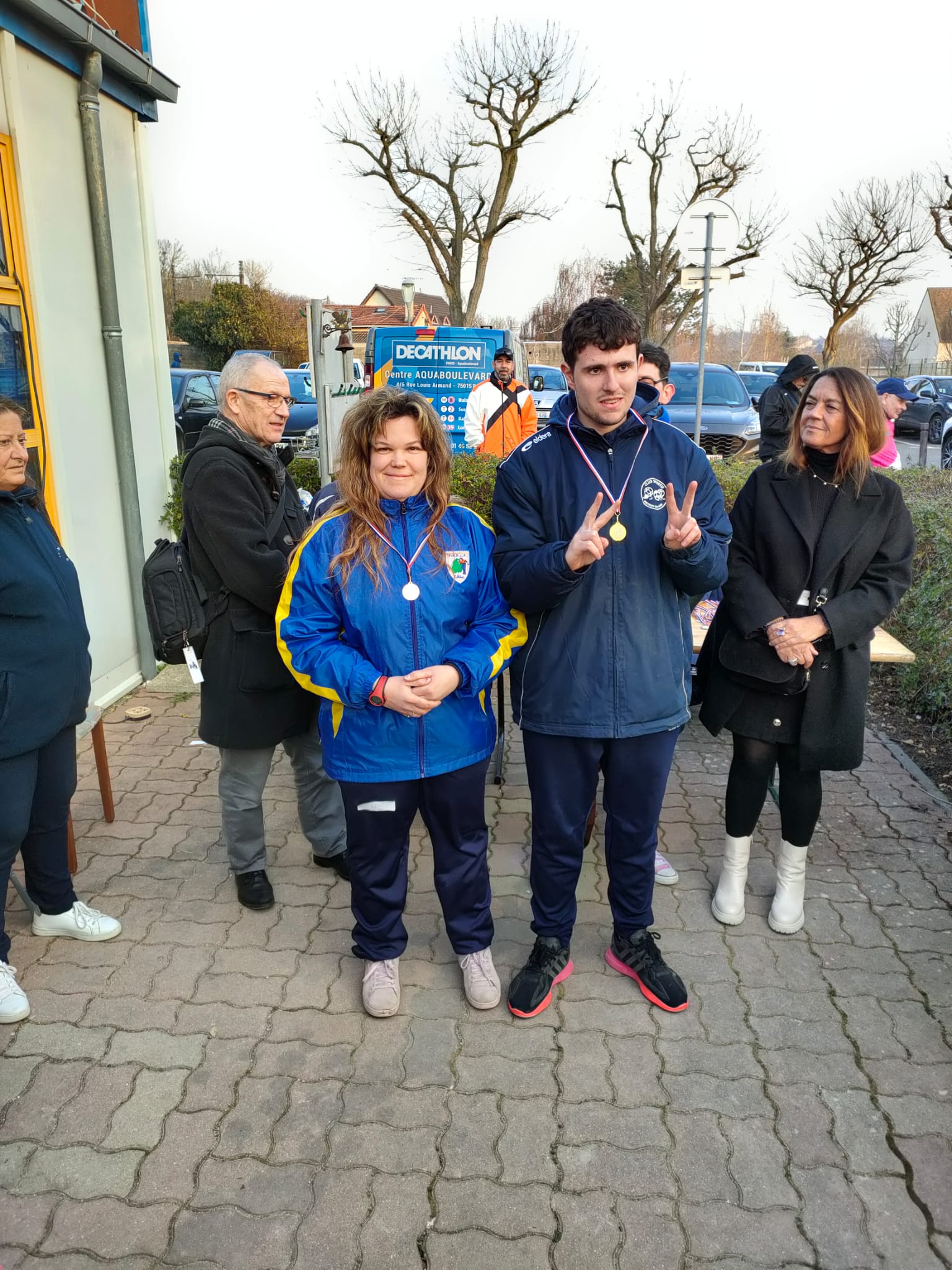 